Рабочий листПравила безопасности при нахождении на объектах железнодорожного транспортаИспользуя экспозицию «Транспортная безопасность» Музея истории железнодорожной техники Московской железной дороги, проанализируйте ситуацию, приведённую в первом столбце таблицы, определите основные опасности и сформулируйте правила безопасного поведения.Ситуация на ж/д транспортеОсновная опасностьПравило безопасного поведенияВокзал поездов дальнего следования/ кассы пригородных поездов:- поведение в толпе людей- поведение в здании вокзала- поведение у билетных касс- ознакомление с графиком движения поездов- использование информационных табло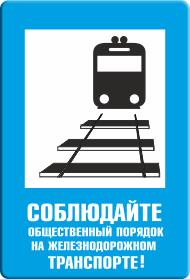 Вокзал поездов дальнего следования/ кассы пригородных поездов:- поведение в толпе людей- поведение в здании вокзала- поведение у билетных касс- ознакомление с графиком движения поездов- использование информационных таблоВокзал поездов дальнего следования/ кассы пригородных поездов:- поведение в толпе людей- поведение в здании вокзала- поведение у билетных касс- ознакомление с графиком движения поездов- использование информационных таблоВокзал поездов дальнего следования/ кассы пригородных поездов:- поведение в толпе людей- поведение в здании вокзала- поведение у билетных касс- ознакомление с графиком движения поездов- использование информационных таблоВокзал поездов дальнего следования/ кассы пригородных поездов:- поведение в толпе людей- поведение в здании вокзала- поведение у билетных касс- ознакомление с графиком движения поездов- использование информационных таблоВокзал поездов дальнего следования/ кассы пригородных поездов:- поведение в толпе людей- поведение в здании вокзала- поведение у билетных касс- ознакомление с графиком движения поездов- использование информационных таблоВокзал поездов дальнего следования/ кассы пригородных поездов:- поведение в толпе людей- поведение в здании вокзала- поведение у билетных касс- ознакомление с графиком движения поездов- использование информационных таблоВокзал поездов дальнего следования/ кассы пригородных поездов:- поведение в толпе людей- поведение в здании вокзала- поведение у билетных касс- ознакомление с графиком движения поездов- использование информационных таблоВокзал поездов дальнего следования/ кассы пригородных поездов:- поведение в толпе людей- поведение в здании вокзала- поведение у билетных касс- ознакомление с графиком движения поездов- использование информационных таблоВокзал поездов дальнего следования/ кассы пригородных поездов:- поведение в толпе людей- поведение в здании вокзала- поведение у билетных касс- ознакомление с графиком движения поездов- использование информационных таблоВокзал поездов дальнего следования/ кассы пригородных поездов:- поведение в толпе людей- поведение в здании вокзала- поведение у билетных касс- ознакомление с графиком движения поездов- использование информационных таблоВокзал поездов дальнего следования/ кассы пригородных поездов:- поведение в толпе людей- поведение в здании вокзала- поведение у билетных касс- ознакомление с графиком движения поездов- использование информационных таблоВокзал поездов дальнего следования/ кассы пригородных поездов:- поведение в толпе людей- поведение в здании вокзала- поведение у билетных касс- ознакомление с графиком движения поездов- использование информационных таблоВокзал поездов дальнего следования/ кассы пригородных поездов:- поведение в толпе людей- поведение в здании вокзала- поведение у билетных касс- ознакомление с графиком движения поездов- использование информационных таблоВокзал поездов дальнего следования/ кассы пригородных поездов:- поведение в толпе людей- поведение в здании вокзала- поведение у билетных касс- ознакомление с графиком движения поездов- использование информационных таблоВокзал поездов дальнего следования/ кассы пригородных поездов:- поведение в толпе людей- поведение в здании вокзала- поведение у билетных касс- ознакомление с графиком движения поездов- использование информационных таблоВокзал поездов дальнего следования/ кассы пригородных поездов:- поведение в толпе людей- поведение в здании вокзала- поведение у билетных касс- ознакомление с графиком движения поездов- использование информационных таблоВокзал поездов дальнего следования/ кассы пригородных поездов:- поведение в толпе людей- поведение в здании вокзала- поведение у билетных касс- ознакомление с графиком движения поездов- использование информационных таблоВокзал поездов дальнего следования/ кассы пригородных поездов:- поведение в толпе людей- поведение в здании вокзала- поведение у билетных касс- ознакомление с графиком движения поездов- использование информационных таблоВокзал поездов дальнего следования/ кассы пригородных поездов:- поведение в толпе людей- поведение в здании вокзала- поведение у билетных касс- ознакомление с графиком движения поездов- использование информационных таблоВокзал поездов дальнего следования/ кассы пригородных поездов:- поведение в толпе людей- поведение в здании вокзала- поведение у билетных касс- ознакомление с графиком движения поездов- использование информационных таблоВокзал поездов дальнего следования/ кассы пригородных поездов:- поведение в толпе людей- поведение в здании вокзала- поведение у билетных касс- ознакомление с графиком движения поездов- использование информационных таблоВокзал поездов дальнего следования/ кассы пригородных поездов:- поведение в толпе людей- поведение в здании вокзала- поведение у билетных касс- ознакомление с графиком движения поездов- использование информационных таблоСитуация на ж/д транспортеОсновная опасностьПравило безопасного поведенияТерритории, прилегающие к ж/д вокзалу:- пешеходные тоннели и мосты- переходы через железнодорожные пути- шлагбаумы на железнодорожных переездах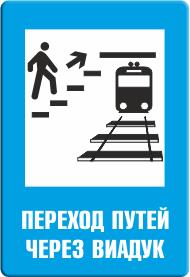 Территории, прилегающие к ж/д вокзалу:- пешеходные тоннели и мосты- переходы через железнодорожные пути- шлагбаумы на железнодорожных переездахТерритории, прилегающие к ж/д вокзалу:- пешеходные тоннели и мосты- переходы через железнодорожные пути- шлагбаумы на железнодорожных переездахТерритории, прилегающие к ж/д вокзалу:- пешеходные тоннели и мосты- переходы через железнодорожные пути- шлагбаумы на железнодорожных переездахТерритории, прилегающие к ж/д вокзалу:- пешеходные тоннели и мосты- переходы через железнодорожные пути- шлагбаумы на железнодорожных переездахТерритории, прилегающие к ж/д вокзалу:- пешеходные тоннели и мосты- переходы через железнодорожные пути- шлагбаумы на железнодорожных переездахТерритории, прилегающие к ж/д вокзалу:- пешеходные тоннели и мосты- переходы через железнодорожные пути- шлагбаумы на железнодорожных переездахТерритории, прилегающие к ж/д вокзалу:- пешеходные тоннели и мосты- переходы через железнодорожные пути- шлагбаумы на железнодорожных переездахТерритории, прилегающие к ж/д вокзалу:- пешеходные тоннели и мосты- переходы через железнодорожные пути- шлагбаумы на железнодорожных переездахТерритории, прилегающие к ж/д вокзалу:- пешеходные тоннели и мосты- переходы через железнодорожные пути- шлагбаумы на железнодорожных переездахТерритории, прилегающие к ж/д вокзалу:- пешеходные тоннели и мосты- переходы через железнодорожные пути- шлагбаумы на железнодорожных переездахТерритории, прилегающие к ж/д вокзалу:- пешеходные тоннели и мосты- переходы через железнодорожные пути- шлагбаумы на железнодорожных переездахТерритории, прилегающие к ж/д вокзалу:- пешеходные тоннели и мосты- переходы через железнодорожные пути- шлагбаумы на железнодорожных переездахТерритории, прилегающие к ж/д вокзалу:- пешеходные тоннели и мосты- переходы через железнодорожные пути- шлагбаумы на железнодорожных переездахТерритории, прилегающие к ж/д вокзалу:- пешеходные тоннели и мосты- переходы через железнодорожные пути- шлагбаумы на железнодорожных переездахТерритории, прилегающие к ж/д вокзалу:- пешеходные тоннели и мосты- переходы через железнодорожные пути- шлагбаумы на железнодорожных переездахТерритории, прилегающие к ж/д вокзалу:- пешеходные тоннели и мосты- переходы через железнодорожные пути- шлагбаумы на железнодорожных переездахТерритории, прилегающие к ж/д вокзалу:- пешеходные тоннели и мосты- переходы через железнодорожные пути- шлагбаумы на железнодорожных переездахТерритории, прилегающие к ж/д вокзалу:- пешеходные тоннели и мосты- переходы через железнодорожные пути- шлагбаумы на железнодорожных переездахТерритории, прилегающие к ж/д вокзалу:- пешеходные тоннели и мосты- переходы через железнодорожные пути- шлагбаумы на железнодорожных переездахТерритории, прилегающие к ж/д вокзалу:- пешеходные тоннели и мосты- переходы через железнодорожные пути- шлагбаумы на железнодорожных переездахТерритории, прилегающие к ж/д вокзалу:- пешеходные тоннели и мосты- переходы через железнодорожные пути- шлагбаумы на железнодорожных переездахТерритории, прилегающие к ж/д вокзалу:- пешеходные тоннели и мосты- переходы через железнодорожные пути- шлагбаумы на железнодорожных переездахТерритории, прилегающие к ж/д вокзалу:- пешеходные тоннели и мосты- переходы через железнодорожные пути- шлагбаумы на железнодорожных переездахТерритории, прилегающие к ж/д вокзалу:- пешеходные тоннели и мосты- переходы через железнодорожные пути- шлагбаумы на железнодорожных переездахТерритории, прилегающие к ж/д вокзалу:- пешеходные тоннели и мосты- переходы через железнодорожные пути- шлагбаумы на железнодорожных переездахТерритории, прилегающие к ж/д вокзалу:- пешеходные тоннели и мосты- переходы через железнодорожные пути- шлагбаумы на железнодорожных переездахТерритории, прилегающие к ж/д вокзалу:- пешеходные тоннели и мосты- переходы через железнодорожные пути- шлагбаумы на железнодорожных переездахТерритории, прилегающие к ж/д вокзалу:- пешеходные тоннели и мосты- переходы через железнодорожные пути- шлагбаумы на железнодорожных переездахТерритории, прилегающие к ж/д вокзалу:- пешеходные тоннели и мосты- переходы через железнодорожные пути- шлагбаумы на железнодорожных переездахСитуация на ж/д транспортеОсновная опасностьПравило безопасного поведенияПосадочная платформа (перрон):- поведение в толпе людей- выбор перрона- занятие места на перроне- посадка в вагон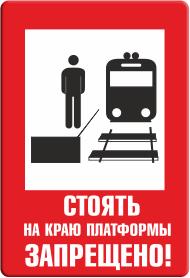 Посадочная платформа (перрон):- поведение в толпе людей- выбор перрона- занятие места на перроне- посадка в вагонПосадочная платформа (перрон):- поведение в толпе людей- выбор перрона- занятие места на перроне- посадка в вагонПосадочная платформа (перрон):- поведение в толпе людей- выбор перрона- занятие места на перроне- посадка в вагонПосадочная платформа (перрон):- поведение в толпе людей- выбор перрона- занятие места на перроне- посадка в вагонПосадочная платформа (перрон):- поведение в толпе людей- выбор перрона- занятие места на перроне- посадка в вагонПосадочная платформа (перрон):- поведение в толпе людей- выбор перрона- занятие места на перроне- посадка в вагонПосадочная платформа (перрон):- поведение в толпе людей- выбор перрона- занятие места на перроне- посадка в вагонПосадочная платформа (перрон):- поведение в толпе людей- выбор перрона- занятие места на перроне- посадка в вагонПосадочная платформа (перрон):- поведение в толпе людей- выбор перрона- занятие места на перроне- посадка в вагонПосадочная платформа (перрон):- поведение в толпе людей- выбор перрона- занятие места на перроне- посадка в вагонПосадочная платформа (перрон):- поведение в толпе людей- выбор перрона- занятие места на перроне- посадка в вагонПосадочная платформа (перрон):- поведение в толпе людей- выбор перрона- занятие места на перроне- посадка в вагонПосадочная платформа (перрон):- поведение в толпе людей- выбор перрона- занятие места на перроне- посадка в вагонПосадочная платформа (перрон):- поведение в толпе людей- выбор перрона- занятие места на перроне- посадка в вагонПосадочная платформа (перрон):- поведение в толпе людей- выбор перрона- занятие места на перроне- посадка в вагонПосадочная платформа (перрон):- поведение в толпе людей- выбор перрона- занятие места на перроне- посадка в вагонПосадочная платформа (перрон):- поведение в толпе людей- выбор перрона- занятие места на перроне- посадка в вагонПосадочная платформа (перрон):- поведение в толпе людей- выбор перрона- занятие места на перроне- посадка в вагонПосадочная платформа (перрон):- поведение в толпе людей- выбор перрона- занятие места на перроне- посадка в вагонПосадочная платформа (перрон):- поведение в толпе людей- выбор перрона- занятие места на перроне- посадка в вагонПосадочная платформа (перрон):- поведение в толпе людей- выбор перрона- занятие места на перроне- посадка в вагонПосадочная платформа (перрон):- поведение в толпе людей- выбор перрона- занятие места на перроне- посадка в вагонПосадочная платформа (перрон):- поведение в толпе людей- выбор перрона- занятие места на перроне- посадка в вагонПосадочная платформа (перрон):- поведение в толпе людей- выбор перрона- занятие места на перроне- посадка в вагонПосадочная платформа (перрон):- поведение в толпе людей- выбор перрона- занятие места на перроне- посадка в вагонПосадочная платформа (перрон):- поведение в толпе людей- выбор перрона- занятие места на перроне- посадка в вагонПосадочная платформа (перрон):- поведение в толпе людей- выбор перрона- занятие места на перроне- посадка в вагонПосадочная платформа (перрон):- поведение в толпе людей- выбор перрона- занятие места на перроне- посадка в вагонПосадочная платформа (перрон):- поведение в толпе людей- выбор перрона- занятие места на перроне- посадка в вагонПосадочная платформа (перрон):- поведение в толпе людей- выбор перрона- занятие места на перроне- посадка в вагонСитуация на ж/д транспортеОсновная опасностьПравило безопасного поведенияВагон:- занятие места в вагоне- поведение в вагоне- система связи с машинистом- ознакомление со схемой маршрута поезда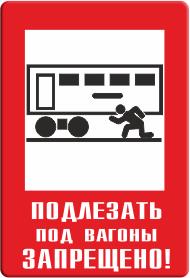 Вагон:- занятие места в вагоне- поведение в вагоне- система связи с машинистом- ознакомление со схемой маршрута поездаВагон:- занятие места в вагоне- поведение в вагоне- система связи с машинистом- ознакомление со схемой маршрута поездаВагон:- занятие места в вагоне- поведение в вагоне- система связи с машинистом- ознакомление со схемой маршрута поездаВагон:- занятие места в вагоне- поведение в вагоне- система связи с машинистом- ознакомление со схемой маршрута поездаВагон:- занятие места в вагоне- поведение в вагоне- система связи с машинистом- ознакомление со схемой маршрута поездаВагон:- занятие места в вагоне- поведение в вагоне- система связи с машинистом- ознакомление со схемой маршрута поездаВагон:- занятие места в вагоне- поведение в вагоне- система связи с машинистом- ознакомление со схемой маршрута поездаВагон:- занятие места в вагоне- поведение в вагоне- система связи с машинистом- ознакомление со схемой маршрута поездаВагон:- занятие места в вагоне- поведение в вагоне- система связи с машинистом- ознакомление со схемой маршрута поездаВагон:- занятие места в вагоне- поведение в вагоне- система связи с машинистом- ознакомление со схемой маршрута поездаВагон:- занятие места в вагоне- поведение в вагоне- система связи с машинистом- ознакомление со схемой маршрута поездаВагон:- занятие места в вагоне- поведение в вагоне- система связи с машинистом- ознакомление со схемой маршрута поездаВагон:- занятие места в вагоне- поведение в вагоне- система связи с машинистом- ознакомление со схемой маршрута поездаВагон:- занятие места в вагоне- поведение в вагоне- система связи с машинистом- ознакомление со схемой маршрута поездаВагон:- занятие места в вагоне- поведение в вагоне- система связи с машинистом- ознакомление со схемой маршрута поездаВагон:- занятие места в вагоне- поведение в вагоне- система связи с машинистом- ознакомление со схемой маршрута поездаВагон:- занятие места в вагоне- поведение в вагоне- система связи с машинистом- ознакомление со схемой маршрута поездаВагон:- занятие места в вагоне- поведение в вагоне- система связи с машинистом- ознакомление со схемой маршрута поездаВагон:- занятие места в вагоне- поведение в вагоне- система связи с машинистом- ознакомление со схемой маршрута поездаВагон:- занятие места в вагоне- поведение в вагоне- система связи с машинистом- ознакомление со схемой маршрута поездаВагон:- занятие места в вагоне- поведение в вагоне- система связи с машинистом- ознакомление со схемой маршрута поездаВагон:- занятие места в вагоне- поведение в вагоне- система связи с машинистом- ознакомление со схемой маршрута поездаВагон:- занятие места в вагоне- поведение в вагоне- система связи с машинистом- ознакомление со схемой маршрута поездаВагон:- занятие места в вагоне- поведение в вагоне- система связи с машинистом- ознакомление со схемой маршрута поездаВагон:- занятие места в вагоне- поведение в вагоне- система связи с машинистом- ознакомление со схемой маршрута поездаВагон:- занятие места в вагоне- поведение в вагоне- система связи с машинистом- ознакомление со схемой маршрута поездаВагон:- занятие места в вагоне- поведение в вагоне- система связи с машинистом- ознакомление со схемой маршрута поездаВагон:- занятие места в вагоне- поведение в вагоне- система связи с машинистом- ознакомление со схемой маршрута поездаВагон:- занятие места в вагоне- поведение в вагоне- система связи с машинистом- ознакомление со схемой маршрута поездаВагон:- занятие места в вагоне- поведение в вагоне- система связи с машинистом- ознакомление со схемой маршрута поезда